Klasa IIIa i IIIb - dzieci powtarzają słownictwo, które pojawiło się na zajęciach od początku roku. Proszę również o wykonanie ćwiczeń powtórkowych zamieszczonych poniżej. Pozdrawiam. :)1	Przeczytaj i dopasuj.  Read and match.2	Przeczytaj i napisz imiona.  Read and write the names.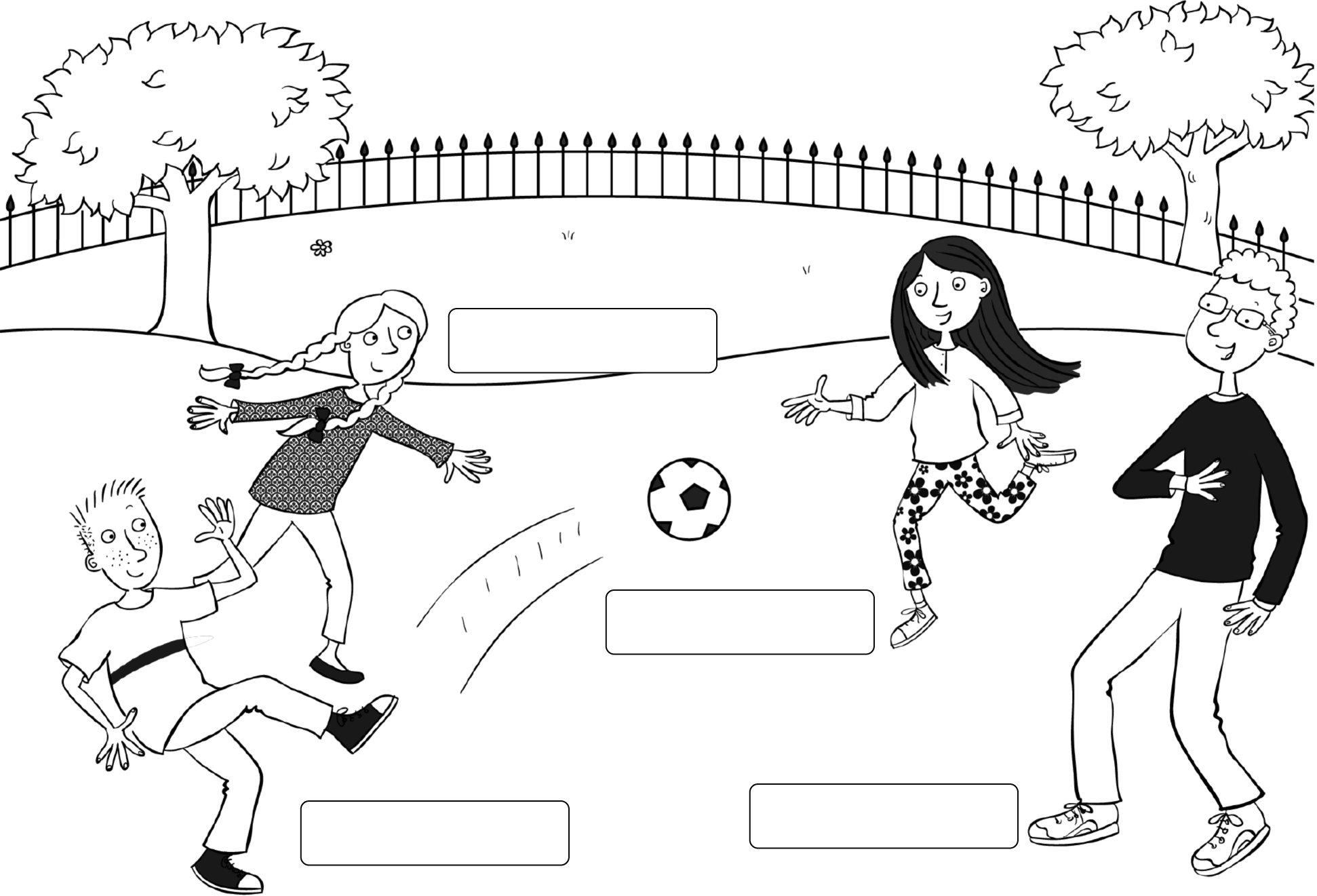 3	Przeczytaj i napisz, czy zdania są prawdziwe (T), czy fałszywe (F).  Read and write true (T) or false (F).1	Uzupełnij zdania.  Complete the sentences.2	Popatrz i napisz.  Look and write.3	Napisz pięć zdań o sobie.  Write 5 sentences about yourself.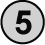 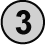 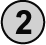 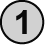 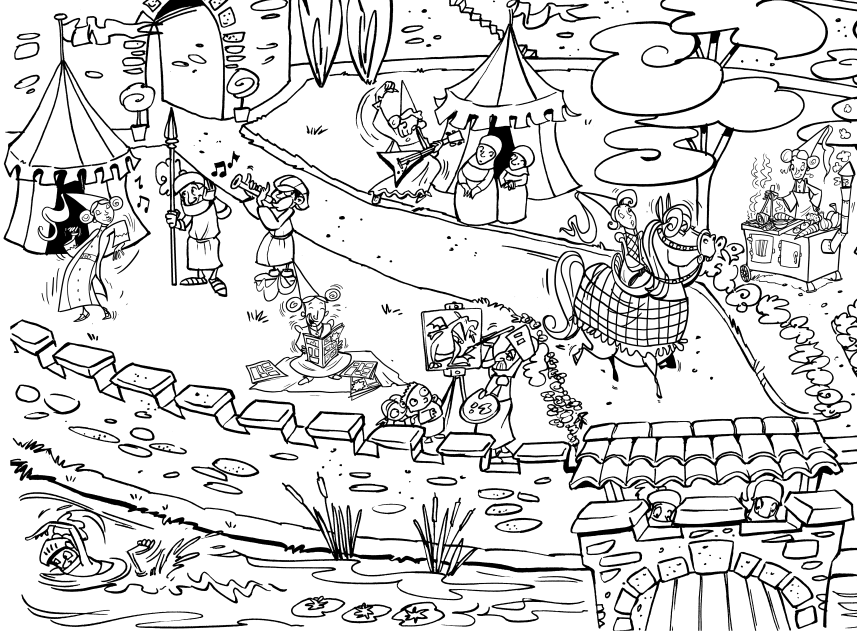 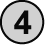 She likes reading. 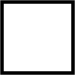 He likes painting. He likes swimming. She likes dancing. She likes cooking.This is a photo of my four friends. They are in the park. Lisa has got braids. She’s 11 years old. That’s Liam. He’s funny. He’s got short hair. He hasn’t got glasses but he’s got freckles. Anna is here. She’s got long, straight hair. Bill has got curly hair. He’s got glasses. I like my friends.My Blog – by AnnaThis is my favourite character. 
He's a wizard and his name's Merlin. 
He lives in a castle. He likes playing 
the guitar and listening to music, 
but he doesn't like cooking or dancing. 
His favourite hobby is horse riding. 
He's got long, grey hair and 
he's got blue eyes. He hasn't got glasses.1  Merlin is a witch. 2  He lives in a castle. 3  He likes listening to music. 4 He doesn't like horse riding. 5  He's got grey hair. 6  He's got glasses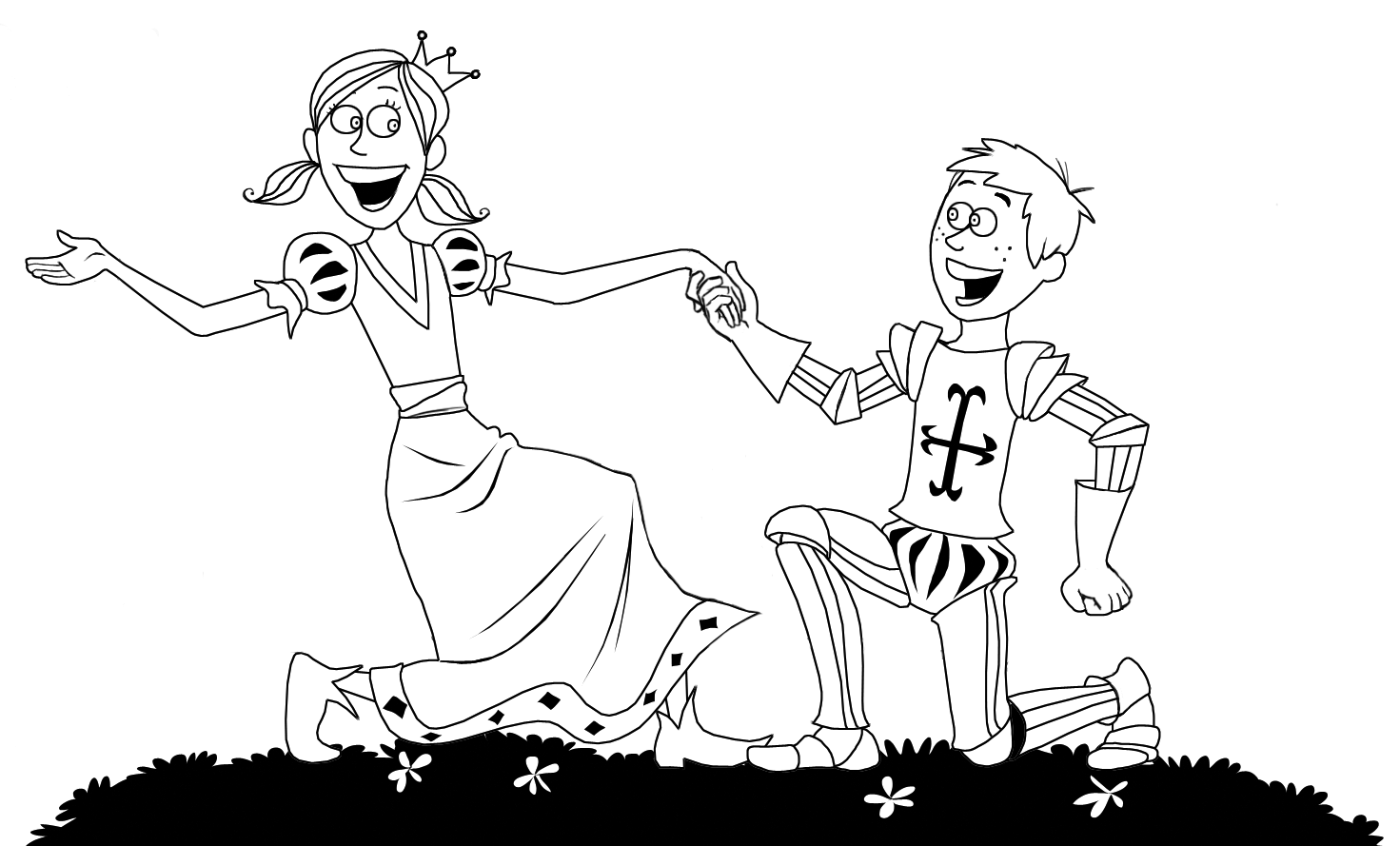 Her  Katy. She’s a .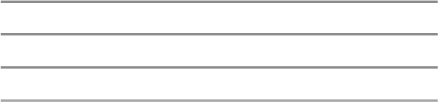 She’s got  hair. William. .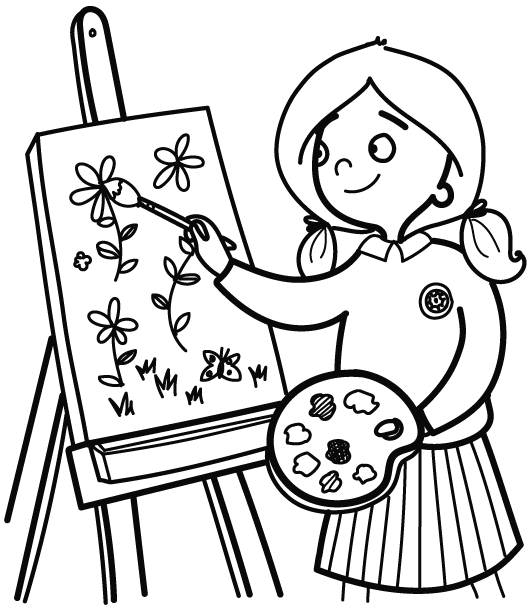 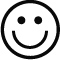 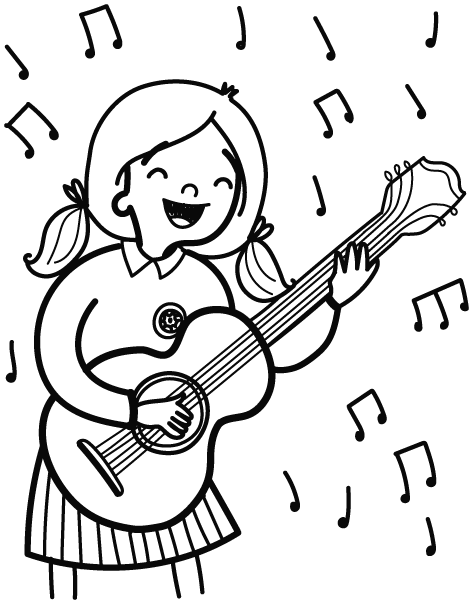 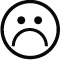 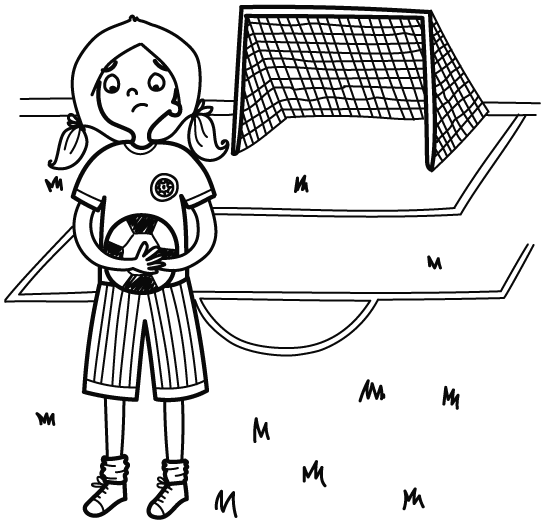 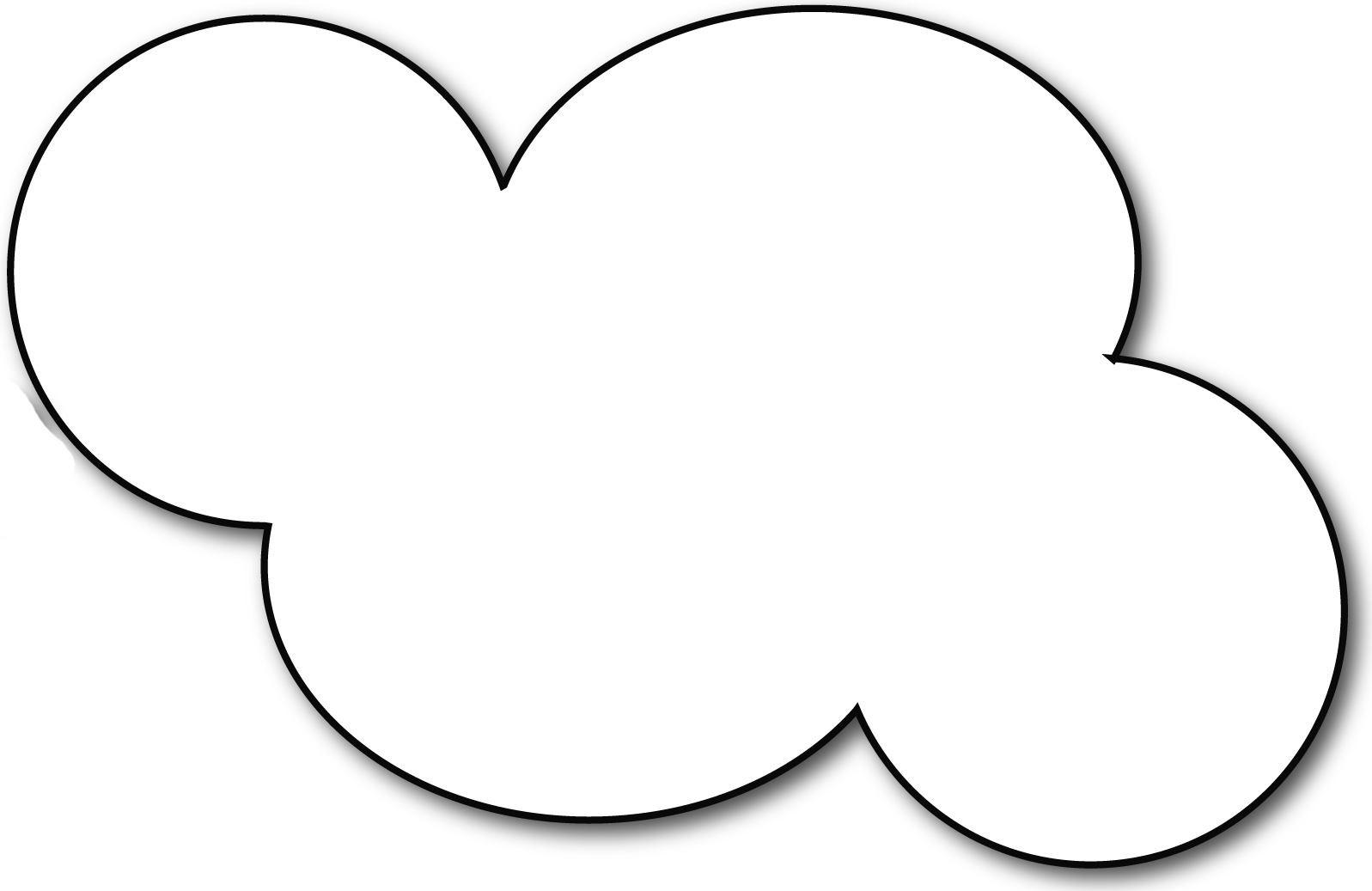 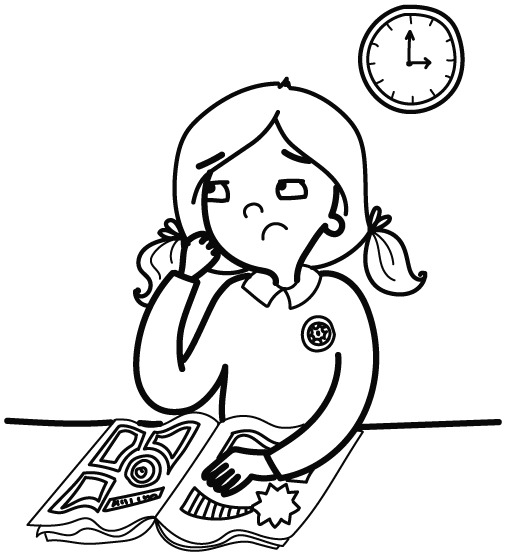 I like  but .I  and .I like  but .I  and .I like  but .I  and .I like  but .I  and .Name Hobbies you like and 
don’t likeDescribe yourself